After Midterm Assignment11) Show MIPS single cycle data path for the following load instruction set (where S0 and S1 are 32-bit general purpose registers and S0 has initialized with a value of zero):		lw	S1,  8(S0)2) Consider the following MIPS assembly code (where S0, S1, and S6 are 32-bit general purpose registers, and S0 has initialized with a value of zero):		i)	addi	S0, S0,5 		ii)	lw	S6, 5(S0)		iii)	addi S0, S0,3		iv)	sw 	S1, 7(S0)	2.1) [2 Points] Show the immediate values (in hexadecimal) in 			register S0 after the execution of the instruction (i) and (iii).	2.2) [3 Points] Show the 32-bit physical memory addresses (in 			hexadecimal) of the instructions (ii), and (iv).3)  Consider the following MIPS assembly code (where S0, S1, and S2 are 32-bit general purpose registers, and S0 has initialized with a value of zero):		i)	addi	S0, S0,7 		ii)	sw	S1, 8(S0)		iii)	addi S0, S0,4		iv)	lw 	S2, 4(S0)	3.1) [2 point] Show the immediate value (in hexadecimal) in 			register S0 after the execution of the instruction (i) and (iii).	3.2) [3 points] Show the 32-bit physical memory addresses (in 				hexadecimal) of the instructions (ii), and (iv).4) Consider the following MIPS instruction (where S0 and S1 are two 32-bit general purpose integer registers): lw S1, 0x11(S0)Assume that the register S0 has initialized with a value of zero. Show the value of the register S1 after the load operation based on the data memory which is shown in Figure 1.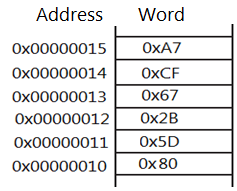 Figure 1.5) Assume that a compiler (C/C++/Java) which is running on a MIPS system generates the following assembly code (where S0, S1, S2, S3, and S4 are 32-bit general purpose registers). Show its equivalent high level code.beq S3, S4, L1 add S0, S1, S2	  	j L2			  L1:sub S0, S0, S3	  L2:6)  Consider the following store instruction (where S0 and S1 are two 32-bit general purpose integer registers):  sw S1, 15(S0)Assume that S0 is initialized with a value of zero and S1 has a 32-bit number, 0xFF223344. Show the byte addressable memory of the MIPS system after the execution of the store instruction.7)   Consider memory storage of a 32-bit word stored at memory word 4 in a byte-addressable memory.7.1) [1 point] What is the byte address of memory word 4?7.2) [1 point] What are the byte addresses that memory word 4  spans?7.3) [3 points] Draw the number 0xFF223344 stored at word 4 in 			both big-endian and little-endian machines (your drawing should 		clearly label the byte address corresponding to each data byte 			value).